ПОЯСНИТЕЛЬНА ЗАПИСКА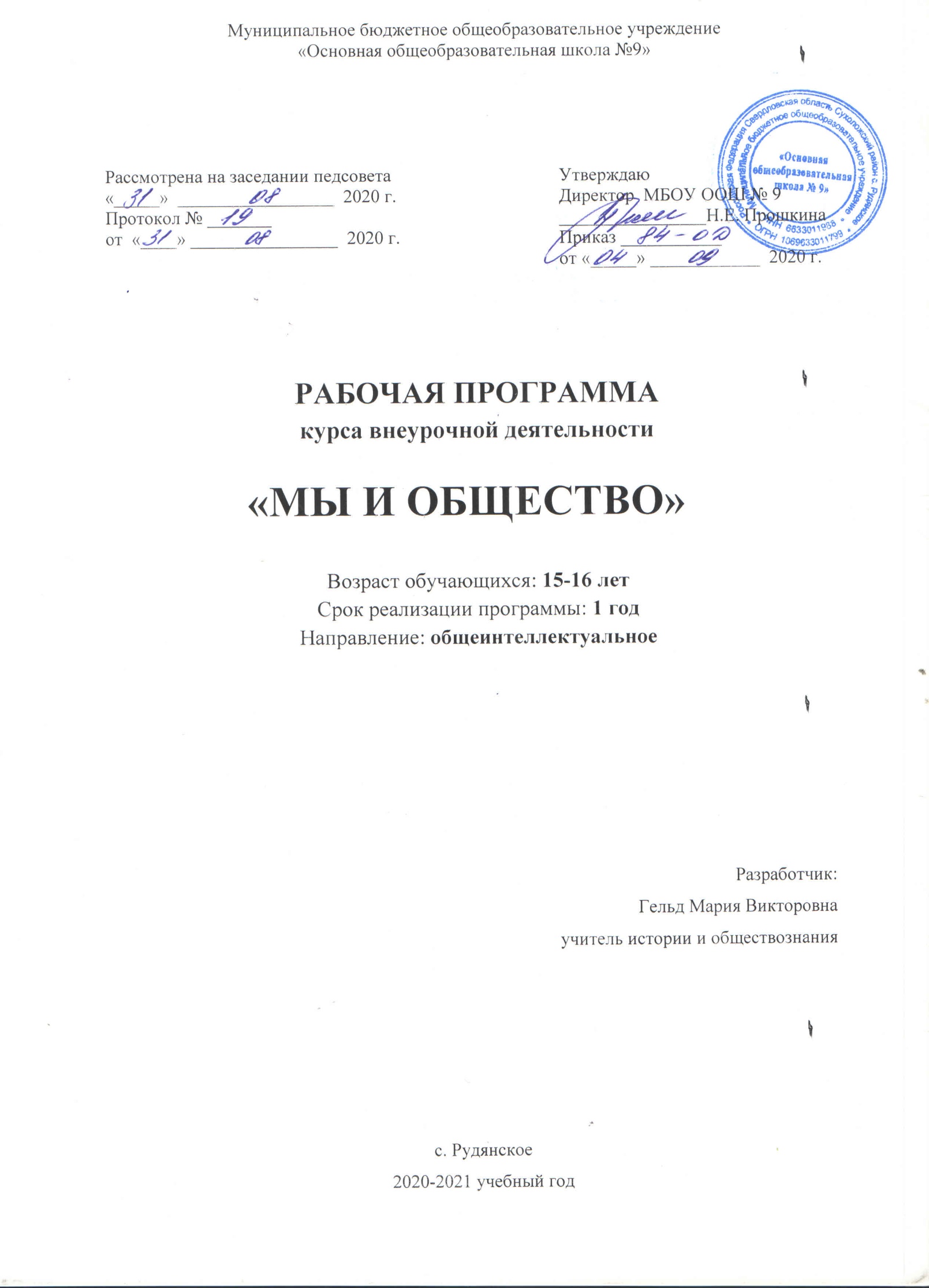 Рабочая программа внеурочной деятельности  «Мы и общество»  для 9 классов составлена в соответствии с Федеральным государственным образовательным стандартом основного общего образования (ФГОС ООО), утверждённым Приказом Минобрнауки РФ от 17 декабря 2010 года № 1897 (в ред. приказа Минобрнауки России от 29.12.2014 № 1644), на основе Примерной основной образовательной программы основного общего образования.Программа также может быть использована для расширения и углубления программ предпрофильного обучения по обществознанию и построения индивидуальных образовательных направлений учащихся, проявляющих интерес к науке. Курс построен таким образом, что позволит расширить и углубить знания учащихся, а также ликвидировать возможные пробелы.  Программа имеет научно-познавательную (общеинтеллектуальную) направленность и представляет собой вариант   программы организации внеурочной деятельности средних школьников.    Актуальность  разработки и создания данной программы  обусловлена тем, что  в программах по обществознанию,  соответствующих ФГОС ООО не предусмотрены  часы на конкретную подготовку к ОГЭ. В этой ситуации внеурочная деятельность позволит обеспечить реализацию программы, подготовит детей к итоговой аттестации.   Педагогическая целесообразность данной программы внеурочной деятельности обусловлена важностью создания условий для повышения уровня предметной и психологической подготовки учащихся к сдаче государственной итоговой аттестации выпускников 9 классов в новой форме по обществознанию (знакомства школьников с особенностями данной формы аттестации, отработки ими навыков заполнения аттестационных документов и бланков ответов).  Главная цель программы – подготовка учащихся 9 класса к сдаче государственного экзамена по обществознанию в формате ОГЭ.Задачи:—  овладение умениями получать и критически осмысливать социальную (в том числе экономическую и правовую)  информацию, анализировать, систематизировать полученные данные; освоение способов познавательной, коммуникативной,   практической деятельности, необходимых для участия в жизни гражданского общества и государства;—  формирование опыта применения полученных знаний и умений для решения типичных задач в области социальных отношений, гражданской и общественной деятельности, межличностных отношений, отношений между людьми различных национальностей и вероисповеданий, в семейно-бытовой сфере;—  подготовка учащихся к сдаче ОГЭ  по обществознанию, отработка практических навыков учащихся при выполнении заданий  разного типа. Срок реализации программы составляет 1 год (34 часа в год, 1 час в неделю)Методы обучения: наглядный, практический, словесный, проектный, творческий, конструктивный. В курсе сочетаются творческие и интеллектуальные практики, которые формируют у школьника разные способности        Знакомство с теоретическим материалом,  анализ письменных источников по теме позволяют  формировать основы для научного исследования,  активизировать познавательную деятельность  обучающихся.  Формы организации познавательной деятельности: фронтальная, групповая, индивидуальная. Формы проведения занятий. Внеурочная деятельность по обществознанию основана на трёх формах: индивидуальная, групповая и фронтальная работа.   Во время занятий осуществляется индивидуальный и дифференцированный подход к детям.      Практическую часть педагог планирует с учётом возрастных, психологических и индивидуальных особенностей обучающихся.  Эффективность и результативность данной внеурочной деятельности зависит от соблюдения следующих условий: - добровольность участия и желание проявить себя, - сочетание индивидуальной, групповой и коллективной деятельности;- сочетание инициативы детей с направляющей ролью учителя; - занимательность и новизна содержания, форм и методов работы;  - наличие целевых установок и перспектив деятельности.Планируемые результаты освоения курса внеурочной деятельности по обществознаниюЛичностные:— формирование когнитивной и коммуникативной компетенций через организацию познавательной деятельности в группах и индивидуально;— осознание своей идентичности как гражданина демократического государства;— толерантное отношение к истории других стран;— познавательная, творческая, общественная активность;— умение работать в сотрудничестве с другими, отвечать за свои решения;  — личная и взаимная ответственность;— готовность действия в нестандартных ситуациях.Метапредметные :— владение умениями работать с учебной и внешкольной информацией;— способность решать творческие задачи, представлять результаты своей деятельности в творческих формах;— готовность к сотрудничеству с соучениками, коллективной работе.   Предметные: 
- относительно целостное представление об обществе и о человеке, о сферах и областях общественной  жизни, механизмах и регуляторах деятельности людей;
- знание ряда ключевых понятий об основных социальных объектах; умение объяснять явления социальной действительности с опорой на эти понятия.
-знания, умения и ценностные установки, необходимые для сознательного выполнения старшими подростками основных социальных ролей в пределах своей дееспособности;
- умения находить нужную социальную информацию в педагогически отобранных источниках; адекватно ее воспринимать, применяя основные обществоведческие термины и понятия; преобразовывать в соответствии с решаемой задачей (анализировать, обобщать, систематизировать, конкретизировать) имеющиеся данные, соотносить их с собственными знаниями ; давать оценку общественным явлениям с позиций одобряемых в современном российском обществе социальных ценностей: 
- понимание побудительной роли мотивов в деятельности человека, места ценностей в мотивационной структуре личности, их значения в жизни человека и развитии общества;
- знание основных нравственных и правовых понятий, норм и правил, понимание их роли как решающих регуляторов общественной жизни, умение применять эти нормы и правила к анализу и оценке реальных социальных ситуаций, установка на необходимость руководствоваться этими нормами и правилами в собственной повседневной жизни;
- приверженность гуманистическим и демократическим ценностям, патриотизму и гражданственности;
- знание особенностей труда как одного из основных видов деятельности человека; основных требований трудовой этики в современном обществе; правовых норм, регулирующих трудовую деятельность несовершеннолетних;
- понимание значения трудовой деятельности для личности и для общества;
- понимание специфики познания мира средствами искусства в соотнесении с другими способами познания;
- понимание роли искусства в становлении личности и в жизни общества;
- знание определяющих признаков коммуникативной деятельности в сравнении с другими видами деятельности;
- знакомство с отдельными приемами и техниками преодоления конфликтов.- Ценностные ориентиры, основанные на идеях патриотизма, любви и уважения к Отечеству; на отношении к человеку, его правам и свободам как к высшей ценности; на стремлении к укреплению исторически сложившегося государственного единства; на признании равноправия народов, единства разнообразных культур ; на убежденности в важности для общества семьи и семейных традиций; на осознании необходимости поддержания гражданского мира и согласия, своей ответственности за судьбу страны перед нынешними и грядущими поколениями.Основные содержательные курса. Изучение курса играет  важную роль  с точки зрения   личностного развития учащихся и получения ими дополнительного образования. Учащиеся смогут повторить  теоретические  вопросы основных тем  курса обществознания, прорешать  тренировочные задания по темам. Структура курса соответствует современному кодификатору элементов содержания по предмету, на основе которого составлены контрольные измерительные материалы ОГЭ.
    Содержательные линии курса сгруппированы в шесть блоков-модулей: «Человек и общество», «Сфера духовной культуры», «Экономика», «Социальная сфера», «Сфера политики и социального управления», «Право». . Реализация  основных содержательных линий будет осуществляться на теоретических и практических занятиях.  Тема 1. Человек и общество.Общество как форма жизнедеятельности людей. Взаимодействие общества и природы. Основные сферы общественной жизни, их взаимосвязь. Биологическое и социальное в человеке. Личность. Особенности подросткового возраста. Деятельность человека и ее основные формы (труд, игра, учение).  Человек и его ближайшее окружение .Межличностные отношения. Общение. Межличностные конфликты, их конструктивное разрешение.Тема 2. Сфера духовной культуры.Сфера духовной культуры и ее особенности.  Наука в жизни современного обществ. Образование и его значимость в условиях информационного общества. Возможности получения общего и профессионального образования в Российской Федерации.  Религия, религиозные организации и объединения, их роль в жизни современного общества. Свобода совести.  Мораль. Гуманизм. Патриотизм, гражданственность.Тема 3. Экономика.Экономика, ее роль в жизни общества.  Товары и услуги, ресурсы и потребности, ограниченность ресурсов. Экономические системы и собственность. Производство, производительность труда. Разделение труда и специализация. Обмен, торговля.  Рынок и рыночный механизм. Предпринимательство. Малое предпринимательство и фермерское хозяйство.  Деньги. Заработная плата и стимулирование труда. Неравенство доходов и экономические меры социальной поддержки.  Налоги, уплачиваемые гражданами. Экономические цели и функции государства. Тема 4. Социальная сфера      Социальная структура общества. Семья как малая группа. Отношения между поколениями Многообразие социальных ролей в подростковом возрасте. Социальные ценности и норм. Отклоняющееся поведение. Опасность наркомании и алкоголизма для человека и общества. Социальная значимость здорового образа жизни. Социальный конфликт и пути его решения.  Межнациональные отношения.Тема 5. Сфера политики и социального управления      Власть. Роль политики в жизни общества. Понятие и признаки государства. Разделение властей. Формы государства. Политический режим. Демократия. Местное самоуправление.Участие граждан в политической жизни.  Выборы, референдум. Политические партии и движения, их роль в общественно жизни. Гражданское общество и правовое государство.Тема 6. Право.     Право, его роль в жизни общества и государства. Норма права. Нормативный правовой акт. Понятие правоотношений. Признаки и виды правонарушений. Понятие и виды юридической ответственности. Конституция Российской Федерации. Основы конституционного строя Российской Федерации. Федеративное устройство России. Органы государственной власти Российской Федерации. Правоохранительные органы. Судебная система. Взаимоотношения органов государственной власти и граждан. Понятие прав, свобод и обязанностей. Права и свободы человека и гражданина в России, их гарантии. Конституционные обязанности гражданина.  Права ребенка и их защита. Особенности правового статуса несовершеннолетних. Механизмы реализации и защиты прав и свобод человека и гражданина. Международно-правовая защита жертв вооруженных конфликтов. Гражданские правоотношения. Права собственности. Права потребителей. Семейные правоотношения. Права и обязанности родителей и детей. Право на труд и трудовые правоотношения. Трудоустройство несовершеннолетних. Административные правоотношения, правонарушения и наказания. Основные понятия и институты уголовного права. Уголовная ответственность несовершеннолетних. Требования к уровню подготовки выпускниковЗнать и пониматьбиосоциальную сущность человекаосновные этапы и факторы социализации личностиместо и роль человека в системе общественных отношенийзакономерности развития общества как сложной самоорганизующейся системытенденции развития общества в целом как сложной динамичной системы, а также важнейших социальных институтовосновные социальные институты и процессынеобходимость регулирования общественных отношений, сущность социальных норм, механизмы правового регулированияособенности социально-гуманитарного познанияУметьхарактеризовать с научных позиций основные социальные объекты (факты, явления, процессы, институты), их место и значение в жизни общества как целостной системыанализировать актуальную информацию о социальных объектах, выявляя их общие черты и различия; устанавливать соответствия между существенными чертами и признаками изученных социальных явлений и обществоведческими терминами и понятиямиобъяснять внутренние и внешние связи (причинно-следственные и функциональные) изученных социальных объектов (включая взаимодействия человека и общества, общества и природы, общества и культуры, подсистем и структурных элементов социальной системы, социальных качеств человека)раскрывать на примерах изученные теоретические положения и понятия социально-экономических и гуманитарных наукосуществлять поиск социальной информации, представленной в различных знаковых системах (текст, схема, таблица, диаграмма, аудиовизуальный ряд); извлекать из неадаптированных оригинальных текстов (правовых, научно-популярных, публицистических и др.) знания по заданным темам; систематизировать, анализировать и обобщать неупорядоченную социальную информацию; различать в ней факты и мнения, аргументы и выводысравнивать социальные объекты, выявляя их общие черты и различия; устанавливать соответствия между существенными чертами и признаками социальных явлений и обществоведческими терминами, понятиями; сопоставлять различные научные подходы; различать в социальной информации факты и мнения, аргументы и выводыоценивать действия субъектов социальной жизни, включая личность, группы, организации, с точки зрения социальных норм, экономической рациональностиформулировать на основе приобретенных обществоведческих знаний собственные суждения и аргументы по определенным проблемамподготавливать аннотацию, рецензию, реферат, творческую работуприменять социально-экономические и гуманитарные знания в процессе решения познавательных задач по актуальным социальным проблемамИспользовать приобретенные знания и умения для:самостоятельного поиска социальной информации, необходимой для принятия собственных решений; критического восприятия информации, получаемой в межличностном общении и массовой коммуникацииоценки общественных изменений с точки зрения демократических и гуманистических ценностей, лежащих в основе Конституции Российской Федерациирешения практических проблем, возникающих в социальной деятельностиориентировки в актуальных общественных событиях, определения личной гражданской позициипредвидения возможных последствий определенных социальных действийориентации в социальных и гуманитарных науках, их последующего изучения в учреждениях среднего и высшего профессионального образованияоценки происходящих событий и поведения людей с точки зрения морали и праваКалендарно-тематическое планирование внеурочной деятельности «Мы и Общество» 9 класс                           Программно-методическое обеспечение.   Литература для учителя и учащихся.Учебник «Обществознание»  Боголюбов Л.Н., Матвеева А.И. Обществознание.8- 9 класс. М. Просвещение,   2018 Конституция Российской Федерации.- М., 2018 г.Баранов П.А., Воронцов А.В., Шевченко С.В. Обществознание: полный справочник для подготовки к ЕГЭ/под редакцией П.А. Баранова.- М.: АСТ: Астрель, 2017А.В. Клименко, В.В. Румынина «Обществознание» М. Дрофа. 2008 г.№№ п\пдатадатаТема урока Количество часовХарактеристика деятельности учащихся №№ п\ппланфактТема урока Количество часовХарактеристика деятельности учащихся 11Вводный занятие. Ознакомление учащихся с Положением о ОГЭ, демоверсией, кодификатором. Техника безопасности.1Знать особенности проведения ОГЭ по обществознанию. Знакомство с КИМ по предмету.Иметь представление о связи обществознания с другими науками.22Общество и человек. Природа и общество.Сферы общественной жизни1Формирование у учащихся деятельностных способностей и способностей к структурированию и систематизации изучаемого предметного содержания: самостоятельная работа с составление тезисного плана. Решение тематического теста.33Человек, индивид, личность. Деятельность.Межличностные отношения. Особенности подросткового возраста1Формирование у учащихся деятельностных способностей и способностей к структурированию и систематизации изучаемого предметного содержания: самостоятельная работа с составление тезисного плана. Уметь анализировать, делать выводы, отвечать на вопросы, высказывать собственную точку зрения Решение тематического теста.44Тестовый практикум по теме. Решение тестов в формате ОГЭ.1Обобщать и систематизировать знания и умения по изученной темеВыполнять задания в тестовой форме по изученной теме.55Духовная культура. Наука. Образование.Уровни образования в РФ.1Формирование у учащихся деятельностных способностей и способностей к структурированию и систематизации изучаемого предметного содержания: самостоятельная работа с составление тезисного плана. Составление терминологического словаря по теме66Религия. Свобода совести.Мораль. Гуманизм. Патриотизм, гражданственность.1Групповая работа, составление презентаций, раскрывающие суть темы. Формирование у учащихся деятельностных способностей и способностей к структурированию и систематизации изучаемого предметного содержания: самостоятельная работа с составление тезисного плана.77Тестовый практикум по теме. Решение тестов в формате ОГЭ1Обобщать и систематизировать знания и умения по изученной темеВыполнять задания в тестовой форме по изученной теме.88Экономика.Экономические системы.Товар. Производство1Составление таблицы по теме «Экономические системы». Формирование у учащихся деятельностных способностей и способностей к структурированию и систематизации изучаемого предметного содержания: самостоятельная работа с составление тезисного плана. Решение тематического теста.99Рынок. Рыночные отношения. Основные черты рыночной экономики.1Составление терминологического словаря по теме. Формирование у учащихся деятельностных способностей и способностей к структурированию и систематизации изучаемого предметного содержания: самостоятельная работа с составление тезисного плана. Решение тематического теста.110Экономическая политика государства1Сообщения детей по темам «Бюджетная политика государства», «Деньги и их функция» , «Правовые основы экономики»111Тестовый практикум по теме. Решение тестов в формате ОГЭ. Отработка вопросов второй части.1Обобщать и систематизировать знания и умения по изученной темеВыполнять задания в тестовой форме по изученной теме.112Социальная структура общества. Социальные группы. Социальные ценности  и конфликты.1Формирование у учащихся деятельностных способностей и способностей к структурированию и систематизации изучаемого предметного содержания: самостоятельная работа с составление тезисного плана. Решение тематического теста.113Нации и межнациональные отношения1Групповая работа, составление презентаций, раскрывающие суть темы. Формирование у учащихся деятельностных способностей и способностей к структурированию и систематизации изучаемого предметного содержания114Тестовый практикум по теме. Решение тестов в формате ОГЭ1Обобщать и систематизировать знания и умения по изученной темеВыполнять задания в тестовой форме по изученной теме.115Власть. Государство. Основы конституционного строя.1Составление терминологического словаря по теме. Формирование у учащихся деятельностных способностей и способностей к структурированию и систематизации изучаемого предметного содержания: самостоятельная работа с составление тезисного плана. Решение тематического теста.116Политические режимы. Тоталитарный, авторитарный, демократия1Формирование у учащихся деятельностных способностей и способностей к структурированию и систематизации изучаемого предметного содержания: самостоятельная работа с составление тезисного плана. Составление сравнительной таблицы117Гражданское общество и правовое государство. Гражданское общество: понятие, основы и структура.1Формирование у учащихся деятельностных способностей и способностей к структурированию и систематизации изучаемого предметного содержания: самостоятельная работа с составление тезисного плана. Решение тематического теста.118Тестовый практикум по теме. Решение тестов в формате ОГЭ.1Обобщать и систематизировать знания и умения по изученной темеВыполнять задания в тестовой форме по изученной теме.119Право. Правовые нормы. Правонарушение.Юридическая ответственность.1Составление терминологического словаря по теме. Формирование у учащихся деятельностных способностей и способностей к структурированию и систематизации изучаемого предметного содержания: самостоятельная работа с составление тезисного плана. Решение тематического теста.220Конституция РФ. основы конституционного строя.Конституция РФ- закон высшей юридической силы. Основные задачи Конституции.1Составление схем по основам конституционного права. Формирование у учащихся деятельностных способностей и способностей к структурированию и систематизации изучаемого предметного содержания: самостоятельная работа с составление тезисного плана. Решение тематического теста.221Права, свободы и обязанности граждан.Международные правовые документы.1Формирование у учащихся деятельностных способностей и способностей к структурированию и систематизации изучаемого предметного содержания: самостоятельная работа с обществоведческим портфолио (анализ прав и свобод человека и гражданина при консультативной помощи учителя), работа в парах сильный — слабый по алгоритму выполнения задачи (обязанности гражданина), коллективное проектирование способов выполнения дифференцированного домашнего задания222Права ребенка и их защита. Особенности правового статуса несовершеннолетних. Механизмы реализации и защиты прав и свобод человека и гражданина.1Составление терминологического словаря по теме. Формирование у учащихся деятельностных способностей и способностей к структурированию и систематизации изучаемого предметного содержания: самостоятельная работа с составление тезисного плана. Решение тематического теста.223Гражданские правоотношения. Права собственности. Права потребителей1Формирование у учащихся деятельностных способностей и способностей к структурированию и систематизации изучаемого предметного содержания: самостоятельная работа с составление тезисного плана. Решение тематического тест224Семейные правоотношения. Права и обязанности родителей и детей.1Формирование у учащихся деятельностных способностей и способностей к структурированию и систематизации изучаемого предметного содержания: самостоятельная работа с составление тезисного плана. Решение тематического тест225Право на труд и трудовые правоотношения. Трудоустройство несовершеннолетних1Составление терминологического словаря по теме. Формирование у учащихся деятельностных способностей и способностей к структурированию и систематизации изучаемого предметного содержания: самостоятельная работа с составление тезисного плана. Решение тематического тест226Административные правоотношения, правонарушения и наказания. Основные понятия и институты уголовного права. Уголовная ответственность несовершеннолетних.1Формирование у учащихся деятельностных способностей и способностей к структурированию и систематизации изучаемого предметного содержания: самостоятельная работа с составление тезисного плана. Решение тематического тест227Практикум по решению заданий с диаграммами.1Обобщать и систематизировать знания и умения по изученной темеВыполнять задания в тестовой форме по изученной теме.228Практикум по решению заданий на анализ двух суждений1Обобщать и систематизировать знания и умения по изученной темеВыполнять задания в тестовой форме по изученной теме.229Практикум по решению заданий на установление фактов и мнений1Обобщать и систематизировать знания и умения по изученной темеВыполнять задания в тестовой форме по изученной теме.330Тестовый практикум по теме. Решение тестов в формате ОГЭ. Отработка вопросов второй части. 1Обобщать и систематизировать знания и умения по изученной темеВыполнять задания в тестовой форме по изученной теме.331Общий практикум по выполнению заданий. Решение тестов в формате ОГЭ. Отработка вопросов первой части.1Обобщать и систематизировать знания и умения по изученной темеВыполнять задания в тестовой форме по изученной теме.332333334Итоговая предэкзаменационная работа. Решение тестов в формате ОГЭ.1Обобщать и систематизировать знания и умения по изученной темеВыполнять задания в тестовой форме по изученной теме.